ҠАРАР                                                                                ПОСТАНОВЛЕНИЯ                                                           «09» гинуар 2023 й.                   № 1                                        «09» января 2023 г.О признании утратившим силу постановления Администрациисельского поселения Метевбашевский сельсовет муниципального района Белебеевский район Республики Башкортостан от 17 декабря 2021 года № 43 «Об утверждении Административного регламента предоставления муниципальной услуги «Выдача специальных разрешений на движение по автомобильным дорогам транспортных средств, осуществляющих перевозки тяжеловесных и (или) крупногабаритных грузов по маршрутам, проходящим полностью или частично по дорогам местного значения в границах муниципального образования» в сельском поселении Метевбашвский сельсовет муниципального района Белебеевский район Республики Башкортостан»В соответствии с Федеральным законом от 20 июля 2020 года № 239-ФЗ «О внесении изменений в Федеральный закон «Об автомобильных дорогах и о внесении изменений в отдельные законодательные акты Российской Федерации» Администрация сельского поселения Метевбашевский сельсовет муниципального района Белебеевский район Республики БашкортостанПОСТАНОВЛЯЕТ:1. Постановление Администрации сельского поселения Метевбашевский сельсовет муниципального района Белебеевский район Республики Башкортостан от 17 декабря 2021 года № 43 «Об утверждении Административного регламента предоставления муниципальной услуги «Выдача специальных разрешений на движение по автомобильным дорогам транспортных средств, осуществляющих перевозки тяжеловесных и (или) крупногабаритных грузов по маршрутам, проходящим полностью или частично по дорогам местного значения в границах муниципального образования» в сельском поселении Метевбашевский сельсовет муниципального района Белебеевский район Республики Башкортостан»2. Настоящее Постановление вступает в силу с 01 января 2023 года.3. Обнародовать настоящее постановление на информационном стенде в здании Администрации сельского поселения Метевбашевский сельсовет и разместить на официальном сайте сельского поселения Метевбашевский сельсовет муниципального района Белебеевский район Республики Башкортостан в сети Интернет.4. Контроль за исполнением настоящего постановления оставляю за собой.Глава сельского поселения                                         Н.М.Гайсин.БАШҚОРТОСТАН РЕСПУБЛИКАҺЫБӘЛӘБӘЙ РАЙОНЫ МУНИЦИПАЛЬ РАЙОНЫНЫҢ  МӘТӘУБАШ  АУЫЛ СОВЕТЫАУЫЛ БИЛӘМӘҺЕ БАШЛЫГЫ452035, Мәтәүбаш  ауылы, Мәктәп урамы, 62 аТел. 2-61-45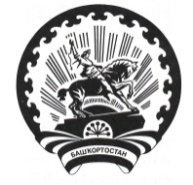 АДМИНИСТРАЦИЯ СЕЛЬСКОГО ПОСЕЛЕНИЯМЕТЕВБАШЕВСКИЙ СЕЛЬСОВЕТМУНИЦИПАЛЬНОГО РАЙОНА БЕЛЕБЕЕВСКИЙРАЙОН РЕСПУБЛИКИ БАШКОРТОСТАН452035, с. Метевбаш, ул. Школьная  62 аТел. 2-61-45